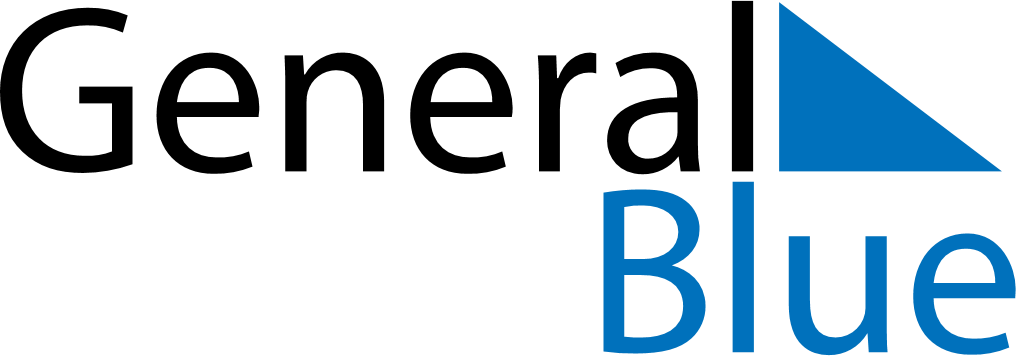 May 2029May 2029May 2029May 2029May 2029May 2029NorwayNorwayNorwayNorwayNorwayNorwaySundayMondayTuesdayWednesdayThursdayFridaySaturday12345Labour Day6789101112Liberation DayAscension Day13141516171819Constitution Day20212223242526PentecostWhit Monday2728293031NOTES